中華民國各類居留證範本         　　　　　（測驗查核參考用）資料來源：中華民國內政部移民署https://www.immigration.gov.tw/ct.asp?xItem=1109206&CtNode=29711&mp=1臺灣地區居留證證件類別為「臺灣地區居留證」即可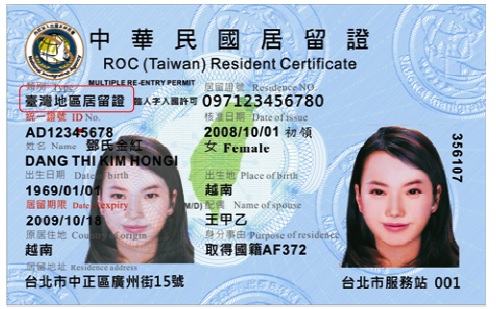 外僑取得永久居留證證件類別需有「外僑永久居留證」字樣，無登載「居留期限」與「居留事由」為主。若為「外僑居留證」則不符資格。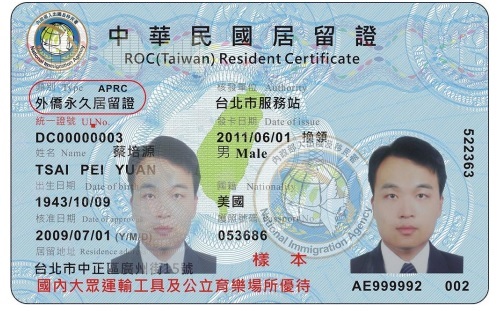 大陸地區配偶領有長期居留證證件類別須為「臺灣地區長期居留證及多次出入境證」。資格認定以「長期居留」為主。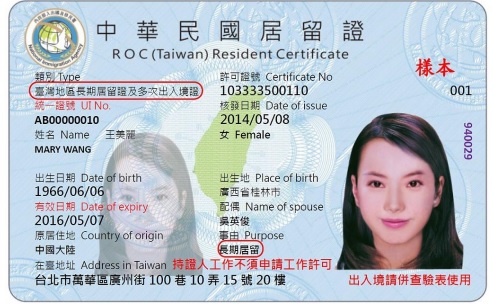 港澳居留證證件類別須為「臺灣地區居留證出入境證」且有註明「工作不須申請工作證」。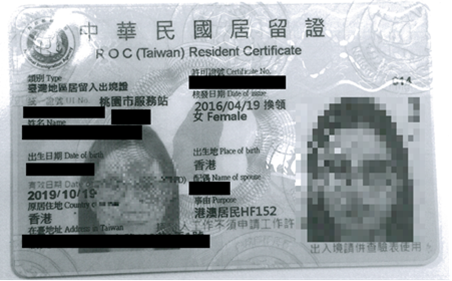 